淮南第一中学 2022 年度单位决算2023 年 8 月目  录第一部分 淮南第一中学单位概况一、主要职责二、单位决算构成第二部分 淮南第一中学2022年度单位决算表一、收入支出决算总表二、收入决算表三、支出决算表四、财政拨款收入支出决算总表五、一般公共预算财政拨款支出决算表六、一般公共预算财政拨款基本支出决算表七、政府性基金预算财政拨款收入支出决算表八、国有资本经营预算财政拨款支出决算表第三部分 淮南第一中学2022年度单位决算情况说明一、收入支出决算总体情况说明二、收入决算情况说明三、支出决算情况说明四、财政拨款收入支出决算总体情况说明五、一般公共预算财政拨款支出决算情况说明六、一般公共预算财政拨款基本支出决算情况说明七、政府性基金财政拨款收入支出决算情况说明八、国有资本经营预算财政拨款支出决算情况说明九、其他重要事项情况说明第四部分 名词解释淮南第一中学2022年度单位决算情况第一部分 淮南第一中学单位概况一、主要职责（ 一）积极构建学校创新教育体系，全面落实立德树人 根本任务，培养 “健康第一、 品学兼优、全面发展、阳光成 长”的一中好学生，促进学生多元发展、个性成长，努力培养新时代立体化全面发展的人才。（ 二）遵照教育主管部门统筹安排，加强校长队伍建设； 依托 “科研兴校”战略，强化教研队伍建设，构建教师专业 发展支持体系，提高每一位教师教育教学能力和教育科研水 平，培养 “有理想信念、有道德情操、有扎实学识、有仁爱之心” 的高素质专业化教师队伍。二、单位决算构成淮南第一中学 2022 年度单位决算仅包括单位本级决算，无其他下属单位决算，与预算比较一致。纳入淮南第一中学 2022 年度单位决算编制范围的单位仅 1 个，详细情况见下表：第二部分 淮南第一中学 2022 年度单位决算表一、收入支出决算总表单位：淮南第一中学公开 01 表 金额单位：万元二、收入决算表单位：淮南第一中学公开 02 表金额单位：万元三、支出决算表单位：淮南第一中学公开 03 表 金额单位：万元四、财政拨款收入支出决算总表单位：淮南第一中学公开 04 表 金额单位：万元五、一般公共预算财政拨款支出决算表公开 05 表单位：淮南第一中学                                                       金额单位：万元六、一般公共预算财政拨款基本支出决算表单位：淮南第一中学公开 06 表  金额单位：万元七、政府性基金预算财政拨款收入支出决算表公开 07 表单位：淮南第一中学                                                                   金额单位：万元八、国有资本经营预算财政拨款支出决算表公开 08 表单位：淮南第一中学                                                       金额单位：万元注：淮南第一中学没有使用国有资本经营预算财政拨款安排的支出，故此表无数据。第三部分 淮南第一中学 2022 年度单位决算情况说明一、收入支出决算总体情况说明2022 年度收入总计 8868.84 万元（含使用非财政拨款结 转结余和年初结转结余）、支出总计 8868.84 万元（含结余分配和年末结转结余）。 与 2021 年相比，收、支总计各增加 966.41 万元，增长 12.23%，主要原因：一是人员调动，工资调整；二是 2022 年新增基础绩效奖。二、收入决算情况说明2022 年度收入合计 8868.84 万元，其中：财政拨款收入 6419.98 万元，占 72.39%；事业收入 2448.66 万元，占 27.61%；经营收入 0 万元， 占 0%；其他收入 0 万元， 占 0%。三、支出决算情况说明2022 年度支出合计 8868.84 万元，其中 ：基本支出 6211.91 万元，占 70.04%；项目支出 2656.73 万元，占 29.96%；经营支出 0 万元， 占 0%。四、财政拨款收入支出决算总体情况说明2022 年度财政拨款收入总计 6419.98 万元（含年初财政 拨款结转结余），支出总计 6419.98 万元（含年末财政拨款 结转和结余）。 与 2021 年相比，财政拨款收、支总计各增 加 553.35 万元，增长 9.43%，主要原因：一是人员调动，工资调整；二是 2022 年新增基础绩效奖。五、一般公共预算财政拨款支出决算情况说明（一）一般公共预算财政拨款支出决算总体情况。2022 年度一般公共预算财政拨款支出 6417.98 万元，占 本年支出的 72.37%。 与 2021 年相比，一般公共预算财政拨 款支出增加 556.85 万元，增长 9.50%。主要原因一是人员调动，工资调整；二是 2022 年新增基础绩效奖。（二）一般公共预算财政拨款支出决算结构情况。2022 年度一般公共预算财政拨款支出 6417.98 万元，主  要用于以下方面：一般公共服务（类）支出 0.20 万元， 占  0.00%;教育（类）支出 4590.17 万元，占 71.52%；社会保障  和就业（类）支出 1013.26 万元，占 15.79%；卫生健康（类） 支出 156.09 万元， 占 2.43%；住房保障（类）支出 658.26万元， 占 10.26%。（三）一般公共预算财政拨款支出决算具体情况。2022 年度 一 般公 共 预 算 财 政拨 款 支 出 年初 预 算 为 3870.60 万元，支出决算为 6417.98 万元，完成年初预算的 165.81%。决算数大于预算数的主要原因:年度考核奖和基础 绩效奖不在年初预算中。其中:基本支出 6211.91 万元， 占96.79%；项目支出 206.07 万元， 占 3.21%。具体情况如下：1.一般公共服务（类）宣传事务（款）其他宣传事务支 出（项）。年初预算为 0 万元，支出决算为 0.20 万元，决算数大于预算数的主要原因是项目增加，项目支出增加。2.教育支出（类）普通教育（款）高中教育（项）。年 初预算为 2844.82 万元，支出决算为 4445.10 万元，完成年 初预算的 156.25%，决算数大于预算数的主要原因是项目支出增加。3.教育支出（类）教育费附加安排的支出（款）其他教育费附加安排的支出（项）。年初预算为 0 万元，支出决算为 145.06 万元，决算数大于预算数的主要原因是项目增加，项目支出增加。4.社会保障和就业支出（类）行政事业单位养老支出 （款）事业单位离退休（项）。年初预算为 5.44 万元，支 出决算为 454.64 万元，完成年初预算的 8357.35%，决算数 大于预算数的主要原因是人员退休、调动，增加退休人员基础绩效奖。5．社会保障和就业支出（类）行政事业单位养老支出 （款）机关事业单位基本养老保险缴费支出（项）。年初预 算为 361.95 万元，支出决算为 361.95 万元，完成年初预算的 100%，决算数与预算数一致。6.社会保障和就业支出（类）行政事业单位养老支出 （款）机关事业单位职业年金缴费支出（项）。年初预算为 0 万元，支出决算为 180.98 万元，决算数大于预算数的主要原因是人员退休、调动。7.社会保障和就业支出（类）抚恤（款）死亡抚恤（项）。 年初预算为 0 万元，支出决算为 15.69 万元，决算数大于预算数的主要原因是人员死亡，发放死亡抚恤金。8.卫生健康支出（类）行政事业单位医疗（款）事业单 位医疗（项）。年初预算为 156.09 万元，支出决算为 156.09万元，完成年初预算的 100%，决算数与预算数一致。9.住房保障支出（类）住房改革支出（款）住房公积金 （项）。年初预算为 271.51 万元，支出决算为 421.95 万元， 完成年初预算的 155.41%，决算数大于预算数的主要原因是人员增加，基本工资增加，公积金增加。10.住房保障支出（类）住房改革支出（款）提租补贴 （项）。年初预算为 230.79 万元，支出决算为 236.31 万元， 完成年初预算的 102.39%，决算数大于预算数的主要原因是人员增加，提租补贴增加。六、一般公共预算财政拨款基本支出决算情况说明2022 年度财政拨款基本支出 6211.91 万元，其中：人员 经费 5690.12 万元，主要包括:基本工资、津贴补贴、奖金、 绩效工资、机关事业单位基本养老保险费、职业年金缴费、 职工基本医疗保险缴费、其他社会保障缴费、住房公积金、 其他工资福利支出、退休费、抚恤金、生活补助、奖励金； 公用经费 521.79 万元，主要包括：办公费、 印刷费、水费、 电费、邮电费、差旅费、维修（护）费、培训费、委托业务费、工会经费、福利费、其他交通费用。七、政府性基金财政拨款收入支出决算情况说明2022 年度政府性基金预算财政拨款年初结转和结余 0 万 元，本年收入 2.0 万元，本年支出 2.0 万元，年末结转和结余 0 万元。具体情况说明如下：1.其他支出（类）彩票公益金安排的支出（款）用于体 育事业的彩票公益金支出（项）。年初预算为 0 万元，支出 决算为 2.0 万元，决算数大于预算数的主要原因是体育彩票 公益金年中由省财政按照一定比例转移支付给市财政，未能及时纳入年初部门预算。八、国有资本经营预算财政拨款支出情况说明淮南第一中学没有国有资本经营预算财政拨款收入，也没有使用国有资本经营预算财政拨款安排的支出。九、其他重要事项情况说明（一）机关运行经费支出情况。2022 年度，淮南第一中学机关运行经费支出 0 万元，与 2021 年度持平，主要原因是我单位为事业单位，按照财政部部门决算机关运行经费的口径，本年度机关运行经费为 0。（二）政府采购支出情况。2022 年度， 淮南第一中学政府采购支出总额 314.26 万 元，其中：政府采购货物支出 171.43 万元、政府采购工程 支出 93.83 万元、政府采购服务支出 49.00 万元。授予中小 企业合同金额 0 万元，占政府采购支出总额的 0%，其中：授予小微企业合同金额 0 万元， 占政府采购支出总额的 0%。（三） 国有资产占有使用情况。截至 2022 年 12 月 31 日，淮南第一中学共有车辆 0 辆， 其中：副部（省）级及以上领导用车 0 辆、主要领导干部用车 0 辆、机要通信用车 0 辆、应急保障用车 0 辆，特种专业技术用车 0 辆，离退休干部用车 0 辆，其他用车 0 辆 0；单 价 50 万元以上的通用设备 0 台，单价 100 万元以上专用设备 1 套。（四）关于 2022 年度预算绩效情况说明1.预算绩效管理工作开展情况根据预算绩效管理要求，本单位组织对 2022 年度纳入 单位预算的重点项目支出全面开展了绩效自评，共 4 个项目， 涉及资金 2497.96 万元，占项目预算总额的 94.02%。项目自评进展顺利，经测评达到了设定的预期绩效目标。。本单位共组织对 “教学奖励支出” 、 “物业、设备购置 及教学楼等维修” 、 “办公教学运维支出”、 “ 助学金”4 个项目开展了单位绩效评价，涉及资金 2497.96 万元。该项 目开展绩效评价的组织方式为单位自主实施。从评价情况 看，淮南第一中学全面贯彻落实党的教育方针，认真执行上 级领导机关的指示和决定，按教育规律办学， 以德治校，依 法办学，带领和依靠全体教职工，建和谐校园，塑品牌学校。 全面规划学校工作，制订学校的管理规章制度，制订学校工 作计划和学校发展规划，并负责检查和实施，审查各处室工 作计划，定期检查和总结工作，认真总结经验、教训，提出 改进意见和措施，并向上级和职工代表大会报告工作。坚持 管理育人、教书育人、服务育人、环境育人的工作方针，加强校园社会主义精神文明建设，树立良好的校风。坚持以教学为中心，领导教学工作；要按照教育规律和有关规定组织 教学，建立和完善教学管理系统，积极指导教学改革和教研 活动，努力提高教育教学质量。领导教师队伍建设工作，积 极有效开展校本培训，建立结构合理、合格稳定的教职工队 伍。关心教职工的工作、学习、生活、健康状况，团结广大 教职工办好学校。 民主管理学校， 自觉接受教职员工和党支 部、工会等组织的监督。支持教代会、工会等群众组织工作。 以习近平新时代中国特色社会主义思想为指导，按照《第四 轮三年发展规划》的要求，淮南一中自觉推进依法治校建设， 坚持依据章程治理学校，严格执行《中华人民共和国预算 法》，依靠规划引领发展，学校党的建设、文化建设、课程 建设、队伍建设、硬件建设全面推进。淮南一中围绕 “健康 第一、品学兼优、全面发展、阳光成长” 的一中好学生培养 目标，探索构建 “健康奠基、文化育魂、活动培能、多元发 展”的具有淮南一中特色的育人模式，落实立德树人根本任务，成效显著。评价结果显示，2022 年度圆满完成学校发展计划和育人 目标。经学校预算绩效统计分析，淮南一中 2022 年度整体支出绩效自评为优秀。2. 部门决算中项目绩效自评结果淮南第一中学在 2022 年度部门决算中公开 “教学奖励支出” 、 “物业、设备购置及教学楼等维修” 、 “办公教学运维支出” 、 “助学金”等 4 个项目绩效自评结果。（1）教学奖励支出项目绩效自评综述：根据年初设定 的绩效目标，教学奖励支出项目绩效自评得分为 98 分。项 目全年预算数为 2012.00 万元，执行数为 1985.04 万元，完 成预算的 98.66%。主要产出和效果：通过项目实施，深化学 校分配制度改革，进一步调动全校教职员工工作积极性和创 造性。发现的主要问题：绩效管理体系仍需健全，完善考核 机制。下一步改进措施：继续修订绩效评价体系，细化考核指标。项目支出绩效自评表（    2022 年度）（2）物业、设备购置及教学楼等维修项目绩效自评综 述：根据年初设定的绩效目标，教学奖励支出项目绩效自评 得分为 93 分。项目全年预算数为 599.00 万元，执行数为 188.01 万元，完成预算的 31.39%。主要产出和效果：保障 教育教学正常进行，添置各种办公设备。对存在安全隐患的 建筑物进行屋面防水、水电路改造、 内外墙粉刷等维修。发 现的主要问题：缺乏与项目实施部门的沟通，预算编制不够 细致。下一步改进措施：完善预算项目资金申报手续，加强与财政部门、预算科目的协调沟通。项目支出绩效自评表（   2022 年度）（3）办公教学运维支出项目绩效自评综述：根据年初 设定的绩效目标，办公教学运维支出项目绩效自评得分为 97 分。项目全年预算数为 315.00 万元，执行数为 232.75 万元， 完成预算的 73.89%。主要产出和效果：通过项目实施，保障 办公教学正常进行，按照国家消防部门要求，对整个校园含 教学区、生活区消防设施维保、更换、添置；部分老旧电缆 更换完成；监控技防设施进行了维修维护维保。发现的主要 问题：缺乏与项目实施部门的沟通。下一步改进措施：加强与实施部门的协调及及时与主管部门进行沟通。项目支出绩效自评表（  2022  年度）（4）助学金项目绩效自评综述：根据年初设定的绩效 目标，助学金项目绩效自评得分为 99 分。项目全年预算数 为 97.00 万元，执行数为 92.16 万元，完成预算的 95.01%。 主要产出和效果：通过项目实施，帮助家庭经济困难的学生 安心完成学业，保障其基本的学习和生活费用，积极开展对 家庭经济困难学生的校内资助工作。发现的主要问题：缺乏 与资助学生及家长的沟通，完善考核机制。下一步改进措施：继续修订绩效评价体系，细化考核指标，加强与资助学生及家庭的沟通。项目支出绩效自评表（  2022 年度）第四部分 名词解释一、财政拨款收入：指单位从同级财政部门取得的财政预算资金。二、事业收入：指事业单位开展专业业务活动及辅助活动所取得的收入。三、上级补助收入：指事业单位从主管部门和上级单位取得的非财政补助收入。四、附属单位上缴收入：指事业单位附属独立核算单位按照有关规定上缴的收入。五、经营收入：指事业单位在专业业务活动及其辅助活动之外开展非独立核算经营活动取得的收入。六、其他收入：指除财政拨款收入、事业收入、上级补助收入、附属单位上缴收入、经营收入以外的各项收入。七、年初结转和结余：指以前年度安排、结转到本年仍按原规定用途继续使用的资金。八、结余分配：指事业单位按照会计制度规定缴纳的所 得税以及从非财政拨款结余中提取的职工福利基金、事业基金等。九、年末结转和结余：指单位本年度或以前年度预算安 排、因客观条件发生变化未全部执行或未执行，结转到以后年度继续使用的资金，或项目已经完成等产生的结余资金。十、基本支出：指单位为保障其机构正常运转、完成日常工作任务而发生的人员支出和公用支出。十一、项目支出：指单位为完成特定行政任务和事业发展目标在基本支出之外所发生的支出。十二、经营支出：指事业单位在专业业务活动及其辅助活动之外开展非独立核算经营活动发生的支出。十三、 “ 三公 ”经费：纳入财政预决算管理的“ 三公 ” 经费，是指单位用财政拨款安排的因公出国（境）费、公务  用车购置及运行维护费和公务接待费。其中，因公出国（境） 费反映单位公务出国（境）的国际旅费、国外城市间交通费、 住宿费、伙食费、培训费、公杂费等支出；公务用车购置及  运行维护费反映单位公务用车购置支出（含车辆购置税）及  燃料费、维修费、过桥过路费、保险费、安全奖励费用等支  出；公务接待费反映单位按规定开支的各类公务接待（含外宾接待）支出。十四、机关运行经费：指为保障行政单位（含参照公务员法管理的事业单位）运行用于购买货物和服务的各项资金，包括办公及印刷费、邮电费、差旅费、会议费、福利费、 日常维修费、专用材料费及一般设备购置费、办公用房水电 费、办公用房取暖费、办公用房物业管理费、公务用车运行维护费以及其他费用。序号单位名称1淮南第一中学收入收入支出支出项目金额项目金额栏次1栏次2一、一般公共预算 财政拨款收入6,417.98一、一般公共服务支出0.20二、政府性基金预 算财政拨款收入2.00二、外交支出三、国有资本经营 预算财政拨款收入三、国防支出四、上级补助收入四、公共安全支出五、事业收入2,448.66五、教育支出7,038.83六、经营收入六、科学技术支出七、附属单位上缴 收入七、文化旅游体育与传 媒支出八、其他收入八、社会保障和就业支 出1,013.26九、卫生健康支出156.09十、节能环保支出十一、城乡社区支出十二、农林水支出十三、交通运输支出十四、资源勘探工业信 息等支出十五、商业服务业等支 出十六、金融支出十七、援助其他地区支 出十八、 自然资源海洋气 象等支出十九、住房保障支出658.26二十、粮油物资储备支 出二十一、国有资本经营 预算支出二十二、灾害防治及应 急管理支出二十三、其他支出2.00二十四、债务还本支出二十五、债务付息支出二十六、抗疫特别国债 安排的支出本年收入合计8,868.64本年支出合计8,868.64使用非财政拨 款结余结余分配年初结转和结 余年末结转和结余总计8,868.64总计8,868.64项目项目项目项目本年收入 合计财政拨款 收入上 级 补 助 收 入事业收入事业收入经 营 收 入附属 单位 上缴 收入其 他 收 入科目编码科目编码科目编码科目名称本年收入 合计财政拨款 收入上 级 补 助 收 入事业收入事业收入经 营 收 入附属 单位 上缴 收入其 他 收 入科目编码科目编码科目编码科目名称本年收入 合计财政拨款 收入上 级 补 助 收 入小计其中：教育 收费经 营 收 入附属 单位 上缴 收入其 他 收 入类款项合计8,868.646,419.982,448.662,448.66201201201一般公共服务支出0.200.20201332013320133宣传事务0.200.20201339920133992013399其他宣传事务支出0.200.20205教育支出7,038.834,590.172,448.662,448.6620502普通教育6,893.764,445.102,448.662,448.662050204高中教育6,893.764,445.102,448.662,448.6620509教育费附加安排的支出145.06145.062050999其他教育费附加安排的支出145.06145.06208社会保障和就业支出1,013.261,013.2620805行政事业单位养老支出997.57997.572080502事业单位离退休454.64454.642080505机关事业单位基本养老保险缴费支出361.95361.952080506机关事业单位职业年金缴费支出180.98180.9820808抚恤15.6915.692080801死亡抚恤15.6915.69210卫生健康支出156.09156.0921011行政事业单位医疗156.09156.092101102事业单位医疗156.09156.09221住房保障支出658.26658.2622102住房改革支出658.26658.262210201住房公积金421.95421.952210202提租补贴236.31236.31229其他支出2.002.0022960彩票公益金安排的支出2.002.002296003用于体育事业的彩票公益金支出2.002.00项目项目项目项目本年支出 合计基本支出项目支出上缴上级支出经 营 支 出对附属单位补助支出科目编码科目编码科目编码科目名称本年支出 合计基本支出项目支出上缴上级支出经 营 支 出对附属单位补助支出类款项合计8,868.646,211.912,656.73201201201一般公共服务支 出0.200.20201332013320133宣传事务0.200.20201339920133992013399其他宣传事务 支出0.200.20205205205教育支出7,038.834,384.292,654.53205022050220502普通教育6,893.764,384.292,509.47205020420502042050204高中教育6,893.764,384.292,509.47205092050920509教育费附加安排 的支出145.06145.06205099920509992050999其他教育费附 加安排的支出145.06145.06208208208社会保障和就业 支出1,013.261,013.26208052080520805行政事业单位养 老支出997.57997.57208050220805022080502事业单位离退454.64454.64休2080505机关事业单位 基本养老保险缴 费支出361.95361.952080506机关事业单位 职业年金缴费支 出180.98180.9820808抚恤15.6915.692080801死亡抚恤15.6915.69210卫生健康支出156.09156.0921011行政事业单位医 疗156.09156.092101102事业单位医疗156.09156.09221住房保障支出658.26658.2622102住房改革支出658.26658.262210201住房公积金421.95421.952210202提租补贴236.31236.31229其他支出2.002.0022960彩票公益金安排 的支出2.002.002296003用于体育事业 的彩票公益金支 出2.002.00收     入收     入支     出支     出支     出支     出支     出项目金额项目小计一般公共预算 财政拨款政府性基金预算财政拨款国有资 本经营 预算财 政拨款栏次1栏次2345一、一般公共预算财 政拨款6,417.98一、一般公共 服务支出0.200.20二、政府性基金预算 财政拨款2.00二、外交支出三、国有资本经营预 算财政拨款三、国防支出四、公共安全 支出五、教育支出4,590.174,590.17六、科学技术 支出七、文化旅游 体育与传媒  支出八、社会保障 和就业支出1,013.261,013.26九、卫生健康 支出156.09156.09十、节能环保 支出十一、城乡社 区支出十二、农林水 支出十三、交通运 输支出十四、资源勘 探工业信息  等支出十五、商业服 务业等支出十六、金融支 出十七、援助其 他地区支出十八、自然资 源海洋气象  等支出十九、住房保 障支出658.26658.26二十、粮油物 资储备支出二十一、国有 资本经营预  算支出二十二、灾害 防治及应急  管理支出二十三、其他 支出2.002.00本年收入合计6,419.98二十四、债务 还本支出年初财政拨款结转和 结余二十五、债务 付息支出一、一般公共预算财 政拨款二十六、抗疫 特别国债安  排的支出二、政府性基金预算 财政拨款本年支出合 计6,419.986,417.982.00三、国有资本经营预 算财政拨款年末财政拨款结转和结余总计6,419.98总计6,419.986,417.982.00科目编码科目编码科目编码科目名称本年支出本年支出本年支出科目编码科目编码科目编码科目名称合计基本支出项目支出类款项合计6,417.986,211.91206.07201201201一般公共服务支出0.200.20201332013320133宣传事务0.200.202013399其他宣传事务支出0.200.20205教育支出4,590.174,384.29205.8720502普通教育4,445.104,384.2960.812050204高中教育4,445.104,384.2960.8120509教育费附加安排的支 出145.06145.062050999其他教育费附加安 排的支出145.06145.06208社会保障和就业支出1,013.261,013.2620805行政事业单位养老支 出997.57997.572080502事业单位离退休454.64454.642080505机关事业单位基本 养老保险缴费支出361.95361.952080506机关事业单位职业 年金缴费支出180.98180.9820808抚恤15.6915.692080801死亡抚恤15.6915.69210卫生健康支出156.09156.0921011行政事业单位医疗156.09156.092101102事业单位医疗156.09156.09221住房保障支出658.26658.2622102住房改革支出658.26658.262210201住房公积金421.95421.952210202提租补贴236.31236.31科目编码科目名称决算数科目编 码科目名称决算数科目编码科目名称决算数301工资福利支出5,171.80302商品和服务支 出521.79307债务利息及费用支出30101基本工资2,180.1430201办公费86.8030701国内债务付息30102津贴补贴190.0130202印刷费24.1130702国外债务付息30103奖金1,114.0630203咨询费30703国内债务发行费用30106伙食补助费30204手续费30704国外债务发行费用30107绩效工资550.7430205水费80.00310资本性支出30108机关事业单位基 本养老保险费361.9530206电费70.0031001房屋建筑物购建30109职业年金缴费180.9830207邮电费35.8831002办公设备购置30110职工基本医疗 保险缴费156.0930208取暖费31003专用设备购置30111公务员医疗补 助缴费30209物业管理费31005基础设施建设30112其他社会保障 缴费15.8430211差旅费3.3531006大型修缮30113住房公积金421.9530212因公出国（境） 费用31007信息网络及软件购置 更新30114医疗费30213维修（护） 费47.5931008物资储备30199其他工资福利 支出0.0430214租赁费31009土地补偿303对个人和家庭的 补助518.3230215会议费31010安置补助30301离休费30216培训费31.1231011地上附着物和青苗补 偿30302退休费142.5630217公务招待费31012拆迁补偿30303退职（役）费30218专用材料费31013公务用车购置30304抚恤金15.6930224被装购置费31019其他交通工具购置30305生活补助4.7130225专用燃料费31021文物和陈列品购置30306救济费30226劳务费31022无形资产购置30307医疗费补助30227委托业务费54.0031099其他资本性支出30308助学金30228工会经费45.30312对企业补助30309奖励金355.3530229福利费38.9331201资本金注入30310个人农业生产 补贴30231公务用车运行 维护费31203政府投资基金股权投 资30399对其他个人和家 庭的补助支出30239其他交通费 用4.7031204费用补贴30240税金及附加 费用31205利息补贴30299其他商品和服 务支出31299其他对企业补助399其他支出39906赠与39907国家赔偿费用支出39908对民间非营利组织和 群众性自治组织补贴39999其他支出人员经费合计人员经费合计5,690.12公用经费合计公用经费合计公用经费合计公用经费合计公用经费合计521.79科目编码科目编码科目编码科目 名称年初结转和结余年初结转和结余年初结转和结余本年收入本年收入本年收入本年支出本年支出本年支出年末结转和结余年末结转和结余年末结转和结余年末结转和结余科目编码科目编码科目编码科目 名称合 计基 本 支 出 结 转项 目 支 出 结 转 和 结 余合计基 本 支 出项目 支出合计基 本 支 出项目 支出合 计基本 支出 结转项目支出结 转和结余项目支出结 转和结余科目编码科目编码科目编码科目 名称合 计基 本 支 出 结 转项 目 支 出 结 转 和 结 余合计基 本 支 出项目 支出合计基 本 支 出项目 支出合 计基本 支出 结转项目 支出 结转项目支出结余类款项合计229229229其他 支出2.002.002.002.0022960彩票 公益 金安 排的 支出2.002.002.002.002296003用 于体 育事 业的 彩票 公益 金支 出2.002.002.002.00科目编码科目编码科目编码科目名称本年支出本年支出本年支出科目编码科目编码科目编码科目名称合计基本支出项目支出类款项合计项目名称项目名称教学奖励支出教学奖励支出教学奖励支出教学奖励支出教学奖励支出教学奖励支出教学奖励支出教学奖励支出主管部门主管部门淮南市教育体育局淮南市教育体育局淮南市教育体育局实施 单位淮南第一中学淮南第一中学淮南第一中学淮南第一中学项目资金（万元）项目资金（万元）年初预算数全年预算 数（A）全年执行数（B）全年执行数（B）分值执行率（B/A)得分项目资金（万元）项目资金（万元）年度资 金总额：2012. 00 万 元2012.00 万 元1985.04 万 元1985.04 万 元1098.66%9项目资金（万元）项目资金（万元）其中： 本年财 政拨款40.00万元40.00 万元40.00 万元40.00 万元-100%-项目资金（万元）项目资金（万元）上年结 转资金1000. 00 万 元1000.00 万 元997.27 万元997.27 万元99.73%项目资金（万元）项目资金（万元）其他资金972.00 万元972.00 万 元947.77 万元947.77 万元-97.51%-年度总体目标完成情况预期目标预期目标预期目标预期目标实际完成情况实际完成情况实际完成情况实际完成情况实际完成情况年度总体目标完成情况根据《淮南一中绩效津贴发放办法》，提高  教职工工作积极性和创造性，完善学校分配  制度，共计安排 2012.00 万元用于全校教职  工 2022 年绩效津贴。主要包括：基础性绩效 津贴、动态性绩效津贴、奖励性绩效津贴、 超量性绩效津贴。为深化学校分配制度改革，根据《淮南一中绩效津贴发放办法》，提高  教职工工作积极性和创造性，完善学校分配  制度，共计安排 2012.00 万元用于全校教职  工 2022 年绩效津贴。主要包括：基础性绩效 津贴、动态性绩效津贴、奖励性绩效津贴、 超量性绩效津贴。为深化学校分配制度改革，根据《淮南一中绩效津贴发放办法》，提高  教职工工作积极性和创造性，完善学校分配  制度，共计安排 2012.00 万元用于全校教职  工 2022 年绩效津贴。主要包括：基础性绩效 津贴、动态性绩效津贴、奖励性绩效津贴、 超量性绩效津贴。为深化学校分配制度改革，根据《淮南一中绩效津贴发放办法》，提高  教职工工作积极性和创造性，完善学校分配  制度，共计安排 2012.00 万元用于全校教职  工 2022 年绩效津贴。主要包括：基础性绩效 津贴、动态性绩效津贴、奖励性绩效津贴、 超量性绩效津贴。为深化学校分配制度改革，我校自绩效津贴发放以来，极大地提高了教 职员工的工作积极性，教师们齐头并进，在 教科研工作方面取得了可喜成果，教师队伍 专业化水平明显提高。2022 年，淮南一中  高考再创佳绩，实现了一中“确保高进优出， 力争低进高出 ”的教学目标。我校自绩效津贴发放以来，极大地提高了教 职员工的工作积极性，教师们齐头并进，在 教科研工作方面取得了可喜成果，教师队伍 专业化水平明显提高。2022 年，淮南一中  高考再创佳绩，实现了一中“确保高进优出， 力争低进高出 ”的教学目标。我校自绩效津贴发放以来，极大地提高了教 职员工的工作积极性，教师们齐头并进，在 教科研工作方面取得了可喜成果，教师队伍 专业化水平明显提高。2022 年，淮南一中  高考再创佳绩，实现了一中“确保高进优出， 力争低进高出 ”的教学目标。我校自绩效津贴发放以来，极大地提高了教 职员工的工作积极性，教师们齐头并进，在 教科研工作方面取得了可喜成果，教师队伍 专业化水平明显提高。2022 年，淮南一中  高考再创佳绩，实现了一中“确保高进优出， 力争低进高出 ”的教学目标。我校自绩效津贴发放以来，极大地提高了教 职员工的工作积极性，教师们齐头并进，在 教科研工作方面取得了可喜成果，教师队伍 专业化水平明显提高。2022 年，淮南一中  高考再创佳绩，实现了一中“确保高进优出， 力争低进高出 ”的教学目标。进一步调动全校教职员工工作积极性和创造 性，在职在岗教职员工出满勤，分月发放， 共发放十个月绩效津贴。进一步调动全校教职员工工作积极性和创造 性，在职在岗教职员工出满勤，分月发放， 共发放十个月绩效津贴。进一步调动全校教职员工工作积极性和创造 性，在职在岗教职员工出满勤，分月发放， 共发放十个月绩效津贴。进一步调动全校教职员工工作积极性和创造 性，在职在岗教职员工出满勤，分月发放， 共发放十个月绩效津贴。年度绩效指标完成情况一级指标二 级 指 标三级指标年度指标 值实际 完成 值分值得分偏差原因分析及改 进措施年度绩效指标完成情况产出指标(50分)数 量 指 标指标 1：基础性 绩效津贴，动态 性绩效津贴，分 月发放，共 10 个 月。保障课时津贴发放预算需2012.00 万元。完成1010年度绩效指标完成情况产出指标(50分)数 量 指 标指标 2：奖励性 绩效津贴，超量 性绩效津贴，根 据实际发生情况 发放。按照实际 工作量计 算发放。完成1010年度绩效指标完成情况产出指标(50分)质 量 指 标指标 1：提升教 职工工作积极  性，严格考勤， 确保科学合理。提高教师 幸福感。完成1010年度绩效指标完成情况产出指标(50分)时 效 指 标指标 1：分月发  放，共 10 个月。 每月在严格考勤 基础上，按实际 发生情况发放。严格按时 发放。完成1010年度绩效指标完成情况产出指标(50分)成 本 指 标指标 1：控制在 预算范围内发放，严格执行《淮 南一中纯净津贴 发放办法》。严格控制 成本。完成1010年度绩效指标完成情况效益指标(30分)经 济 效 益 指 标指标 1：提升教 职工幸福指数， 按劳分配，确保 发挥最大效益。提高教职工工作积 极性。完成1010年度绩效指标完成情况效益指标(30分)社 会 效 益指标 1：提高一 中教育教学质量，提升一中社 会美誉度。为社会培育合格人 才。完成1010指 标生 态 效 益 指 标指标 1：无可 持 续 影 响 指 标指标 1：全年一 贯执行，并持续 发挥作用。为社会持 续输出合 格人才。完成1010满意度指标(10分)服 务 对 象 满 意 度 指 标指标 1：教师满 意度教师满意  度达到 85% 以上。完成1010总分总分总分总分10099项目名称项目名称项目名称物业、设备购置及教学楼等维修物业、设备购置及教学楼等维修物业、设备购置及教学楼等维修物业、设备购置及教学楼等维修物业、设备购置及教学楼等维修物业、设备购置及教学楼等维修物业、设备购置及教学楼等维修物业、设备购置及教学楼等维修主管部门主管部门主管部门淮南市教育体育局淮南市教育体育局淮南市教育体育局实 施 单 位淮南第一中学淮南第一中学淮南第一中学淮南第一中学项目资金（万元）项目资金（万元）项目资金（万元）年初预算数全年预算 数（A）全年执行 数（B）全年执行 数（B）分值执行率 （B/A)得分项目资金（万元）项目资金（万元）项目资金（万元）年度资金总额：599.00 万元599.00 万 元188.01 万 元188.01 万 元1031.39%3项目资金（万元）项目资金（万元）项目资金（万元）其中：本 年财政拨  款项目资金（万元）项目资金（万元）项目资金（万元）上 年 结 转 资金--项目资金（万元）项目资金（万元）项目资金（万元）其 他资金599.00 万元599.00 万 元188.01 万 元188.01 万 元-31.39%-年度总体目标完成情况预期目标预期目标预期目标预期目标预期目标实际完成情况实际完成情况实际完成情况实际完成情况实际完成情况年度总体目标完成情况目标 1：保障教育教学正常办公目标 2：消除学校存在的安全隐患目标 3：为师生提供舒适良好的学习工作环境目标 1：保障教育教学正常办公目标 2：消除学校存在的安全隐患目标 3：为师生提供舒适良好的学习工作环境目标 1：保障教育教学正常办公目标 2：消除学校存在的安全隐患目标 3：为师生提供舒适良好的学习工作环境目标 1：保障教育教学正常办公目标 2：消除学校存在的安全隐患目标 3：为师生提供舒适良好的学习工作环境目标 1：保障教育教学正常办公目标 2：消除学校存在的安全隐患目标 3：为师生提供舒适良好的学习工作环境保障了教育教学正常进行，添置各种办公用品。对存在安全隐患的建筑物进行了屋面防水、水电路改造、厕所防水及 内外墙粉刷等。保障了教育教学正常进行，添置各种办公用品。对存在安全隐患的建筑物进行了屋面防水、水电路改造、厕所防水及 内外墙粉刷等。保障了教育教学正常进行，添置各种办公用品。对存在安全隐患的建筑物进行了屋面防水、水电路改造、厕所防水及 内外墙粉刷等。保障了教育教学正常进行，添置各种办公用品。对存在安全隐患的建筑物进行了屋面防水、水电路改造、厕所防水及 内外墙粉刷等。保障了教育教学正常进行，添置各种办公用品。对存在安全隐患的建筑物进行了屋面防水、水电路改造、厕所防水及 内外墙粉刷等。年度绩效指标完成情况一级指标二 级 指 标三级指标三级指标年度指标 值实 际 完 成 值分 值得分偏差原因分析及改 进措施偏差原因分析及改 进措施年度绩效指标完成情况产出指标(50分)数 量 指 标指标 1：学校教育教 学秩序正常指标 1：学校教育教 学秩序正常教学有序 进行完 成55年度绩效指标完成情况产出指标(50分)数 量 指 标指标 2：合理规划经 费指标 2：合理规划经 费保障项目 经费需要 527 万元完 成55年度绩效指标完成情况产出指标(50分)质 量 指 标指标 1：严格按照设 计执行，全程监理公 司监督指标 1：严格按照设 计执行，全程监理公 司监督按质按量 完成项目完 成55年度绩效指标完成情况产出指标(50分)质 量 指 标指标 2：经教体局项 目中心验收通过指标 2：经教体局项 目中心验收通过教体局批 复通过完 成55年度绩效指标完成情况产出指标(50分)时 效指标 1：明确质保期 及后续服务指标 1：明确质保期 及后续服务售后服务 有保障完 成55指 标指标 2：利用学校假 期施工，不影响正常 教学保证假期内施工完成完 成55成 本 指 标指标 1：学校校长办 公会通过上报教体  局并由教体局批复严格按照 程序进行完 成1010成 本 指 标指标 2：严格按照预 算设计、招投标、施 工，无超预算现象严格控制在预算范围内完 成55成 本 指 标指标 3： 以审计结果 为最终金额根据审计金额实际支付完 成55效益指标(30分)经 济 效 益 指 标指标 1：节水节电效 果明显打造节水 节电校园完 成66效益指标(30分)经 济 效 益 指 标指标 2：对学校招生 工作带来的改善提升学校 美誉度完 成66效益指标(30分)社 会 效 益 指 标指标 1：对教育教学 环境的改善打造舒适 校园完 成66效益指标(30分)生 态 效 益 指 标指标 1：对校园环境 等环保的改善打造绿色 环保校园完 成66效益指标(30分)可 持 续 影 响 指 标指标 1：项目实施后 对后续学校发展的  影响完善绿色 教育理念完 成66满意度指标(10分)服 务 对 象 满 意 度指标 1：教职工满意 度教职工满 意度达到 85%以上完 成55满意度指标(10分)服 务 对 象 满 意 度指标 2：学生满意度学生满意 度达到85%以上完 成55指 标总分总分总分总分10093项目名称项目名称办公教学运维支出办公教学运维支出办公教学运维支出办公教学运维支出办公教学运维支出办公教学运维支出办公教学运维支出办公教学运维支出主管部门主管部门淮南市教育体育局淮南市教育体育局淮南市教育体育局实施单位淮南第一中学淮南第一中学淮南第一中学淮南第一中学项目资金（万元）项目资金（万元）年初预算数全年预算 数（A）全年执行数（B）全年执行数（B）分值执行率 （B/A)得分项目资金（万元）项目资金（万元）年度资金 总额：315.00 万元315.00 万 元232.75 万元232.75 万元1073.89%7项目资金（万元）项目资金（万元）其中：本 年财政拨  款项目资金（万元）项目资金（万元）上年 结转资金项目资金（万元）项目资金（万元）其 他资金315.00 万元315.00 万 元232.75 万元232.75 万元73.89%年度总体预期目标预期目标预期目标预期目标实际完成情况实际完成情况实际完成情况实际完成情况实际完成情况目标完成 情况目标 1：消防设施达到消防部门规定目标 2：消除学校存在的安全隐患目标 3：完成创建全国文明城市中的分配工作目标 1：消防设施达到消防部门规定目标 2：消除学校存在的安全隐患目标 3：完成创建全国文明城市中的分配工作目标 1：消防设施达到消防部门规定目标 2：消除学校存在的安全隐患目标 3：完成创建全国文明城市中的分配工作目标 1：消防设施达到消防部门规定目标 2：消除学校存在的安全隐患目标 3：完成创建全国文明城市中的分配工作按照国家消防部门要求，对整个校园含教 学区、生活区消防设施维保、更换、添置； 部分老旧电缆更换；监控技防设施维修维 护维保。按照国家消防部门要求，对整个校园含教 学区、生活区消防设施维保、更换、添置； 部分老旧电缆更换；监控技防设施维修维 护维保。按照国家消防部门要求，对整个校园含教 学区、生活区消防设施维保、更换、添置； 部分老旧电缆更换；监控技防设施维修维 护维保。按照国家消防部门要求，对整个校园含教 学区、生活区消防设施维保、更换、添置； 部分老旧电缆更换；监控技防设施维修维 护维保。年度绩效指标完成情况一级 指标二 级 指 标三级指标年度指标 值实际完成值分 值得分偏差原因分析及改 进措施年度绩效指标完成情况产出指标(50分)数 量 指 标指标 1：每栋建筑物 均有消防设施、设备保障项目 实施预算 315 万元。资金拨付到位1010年度绩效指标完成情况产出指标(50分)质 量 指 标指标 1：所有设施设 备均有正规厂家出  厂合格证等手续、证 明按质按量  完成项目。完成55年度绩效指标完成情况产出指标(50分)质 量 指 标指标 2：完工后经验 收通过投入使用严格按照 验收程序进行结果 验收。已投入使用55年度绩效指标完成情况产出指标(50分)时 效 指 标指标 1：严格按照质 保期或服务承诺执  行保障后续 服务顺利 进行。后续服务工作有保障55年度绩效指标完成情况产出指标(50分)时 效 指 标指标 2：利用学校假 期施工，不影响正常 教学严格按照假期时间 施工。项目如期完工55年度绩效指标完成情况产出指标(50分)成 本 指 标指标 1：严格按照预 算施工，无超预算现 象严格控制在预算范 围内。未超出预算1010年度绩效指标完成情况产出指标(50分)成 本 指 标指标 2：以审计结果 为最终金额按照审计金额及时 支付。按照实际审计金额支付1010年度绩效指标完成情况效益指标(30分)经 济 效 益 指 标指标 1：无年度绩效指标完成情况效益指标(30分)社 会指标 1：对教育教学 环境的改善保障学校 教学办公完成1010效 益 指 标有序开展。生 态 效 益 指 标指标 1：对校园环境 等环保的改善节水节电 效果提升显著提升1010可 持 续 影 响 指 标指标 1：项目实施后 对后续学校发展的  影响提升一中校园美誉度。完成1010满意度指标(10分)服 务 对 象 满 意 度 指 标指标 1：教职工满意 度教职工满意度达到85 以上。完成55满意度指标(10分)服 务 对 象 满 意 度 指 标指标 2：学生满意度学生满意 度达到 85 以上。完成55总分总分总分总分10097项目名称项目名称项目名称助学金助学金助学金助学金助学金助学金助学金助学金主管部门主管部门主管部门淮南市教育体育局淮南市教育体育局淮南市教育体育局实 施 单 位淮南第一中学淮南第一中学淮南第一中学淮南第一中学项目资金（万元）项目资金（万元）项目资金（万元）年初预算数全年预算数（A）全年执行 数（B）全年执行 数（B）分值执行率 （B/A)得分项目资金（万元）项目资金（万元）项目资金（万元）年度资金总 额：97.00万元97.00 万元92.16 万 元92.16 万 元1095.01%9项目资金（万元）项目资金（万元）项目资金（万元）其中：本年 财政拨款--项目资金（万元）项目资金（万元）项目资金（万元）上年结 转资金项目资金（万元）项目资金（万元）项目资金（万元）其他资金97.00万元97.00 万元92.16 万 元92.16 万 元95.01%年度总体目标完成情况预期目标预期目标预期目标预期目标预期目标实际完成情况实际完成情况实际完成情况实际完成情况实际完成情况年度总体目标完成情况用于校内困难学生资助。主要包括校内资助助学金、校内资助奖学金、校内资助特困补助和建档立 卡学生大学入学资助，确保我校在籍在册的家庭经 济困难学生不因家庭经济困难朱去上学的机会。用于校内困难学生资助。主要包括校内资助助学金、校内资助奖学金、校内资助特困补助和建档立 卡学生大学入学资助，确保我校在籍在册的家庭经 济困难学生不因家庭经济困难朱去上学的机会。用于校内困难学生资助。主要包括校内资助助学金、校内资助奖学金、校内资助特困补助和建档立 卡学生大学入学资助，确保我校在籍在册的家庭经 济困难学生不因家庭经济困难朱去上学的机会。用于校内困难学生资助。主要包括校内资助助学金、校内资助奖学金、校内资助特困补助和建档立 卡学生大学入学资助，确保我校在籍在册的家庭经 济困难学生不因家庭经济困难朱去上学的机会。用于校内困难学生资助。主要包括校内资助助学金、校内资助奖学金、校内资助特困补助和建档立 卡学生大学入学资助，确保我校在籍在册的家庭经 济困难学生不因家庭经济困难朱去上学的机会。2022 年，根据国家政策和省市教育主管 部门的要求，我校积极开展对普通高中 家庭经济困难学生的国家资助工作。截 至目前，我校已有 7000 多人次的贫困学 生受到校内资助，有 2000 多名贫困学生 受到国家资助，其中 95%以上的受助学 生顺利完成了高中学业并考入理想大学，成为祖国建设的栋梁之材。2021 年 度助学金预算 97 万元，实际发放 92.16 万元，预算执行率为 95.01%，无超预算 支出。2022 年，根据国家政策和省市教育主管 部门的要求，我校积极开展对普通高中 家庭经济困难学生的国家资助工作。截 至目前，我校已有 7000 多人次的贫困学 生受到校内资助，有 2000 多名贫困学生 受到国家资助，其中 95%以上的受助学 生顺利完成了高中学业并考入理想大学，成为祖国建设的栋梁之材。2021 年 度助学金预算 97 万元，实际发放 92.16 万元，预算执行率为 95.01%，无超预算 支出。2022 年，根据国家政策和省市教育主管 部门的要求，我校积极开展对普通高中 家庭经济困难学生的国家资助工作。截 至目前，我校已有 7000 多人次的贫困学 生受到校内资助，有 2000 多名贫困学生 受到国家资助，其中 95%以上的受助学 生顺利完成了高中学业并考入理想大学，成为祖国建设的栋梁之材。2021 年 度助学金预算 97 万元，实际发放 92.16 万元，预算执行率为 95.01%，无超预算 支出。2022 年，根据国家政策和省市教育主管 部门的要求，我校积极开展对普通高中 家庭经济困难学生的国家资助工作。截 至目前，我校已有 7000 多人次的贫困学 生受到校内资助，有 2000 多名贫困学生 受到国家资助，其中 95%以上的受助学 生顺利完成了高中学业并考入理想大学，成为祖国建设的栋梁之材。2021 年 度助学金预算 97 万元，实际发放 92.16 万元，预算执行率为 95.01%，无超预算 支出。2022 年，根据国家政策和省市教育主管 部门的要求，我校积极开展对普通高中 家庭经济困难学生的国家资助工作。截 至目前，我校已有 7000 多人次的贫困学 生受到校内资助，有 2000 多名贫困学生 受到国家资助，其中 95%以上的受助学 生顺利完成了高中学业并考入理想大学，成为祖国建设的栋梁之材。2021 年 度助学金预算 97 万元，实际发放 92.16 万元，预算执行率为 95.01%，无超预算 支出。年度绩效指标完成情况一级指标二 级 指 标三级指标三级指标年度指标值实 际 完 成 值分 值得分偏差原因分析及改 进措施偏差原因分析及改 进措施年度绩效指标完成情况产出指标(50数 量 指 标指标 1：按学校贫困生 实际情况，根据文件  精神据实发放校内资  助助学金、校内资助  奖学金、校内资助特指标 1：按学校贫困生 实际情况，根据文件  精神据实发放校内资  助助学金、校内资助  奖学金、校内资助特保障项目正常进行预算资金 97 万 元。完 成1010分)困补助和建档立卡学 生大学入学资助。分)质 量 指 标指标 1：符合家庭经济 困难条件的学生受到  资助。资助政策宣 传到位完 成55分)质 量 指 标指标 2：帮助家庭经济 困难学生顺利完成高  中学业。保障资助效 果显著完 成55分)时 效 指 标指标 1：春季学期完成 建档立卡学生大学入  学资助全部，助学金、 特困补助一半。保障配套资 金及时拨付完 成1010分)时 效 指 标指标 2：秋季学期完成 全部奖学金，助学金  一半。保障配套资 金及时拨付完 成1010分)成 本 指 标指标 1：根据学校事业 收入，按 3.2%比例发 放。严格按照比例计提助学金金额完 成1010效益指标(30分)经 济 效 益 指 标指标 1：让家庭经济困 难学生顺利完成高中  学业，无后顾之忧。提升贫困生归属感、幸福感完 成55效益指标(30分)经 济 效 益 指 标指标 2：让建档立卡家 庭的毕业生能够顺利  进入大学。提升贫困生家庭对学校的信任感完 成55效益指标(30分)社 会 效 益 指 标指标 1：让更多的家庭 经济困难学生感受到  一中温暖，增强一中  的社会认可度。提升一中校 园美誉度完 成1010效益指标(30分)生 态 效 益 指 标指标 1：无效益指标(30分)可 持 续 影 响指标 1：一中将持续开 展贫困家庭学生的资  助工作。为社会持续培养合格人才完 成55效益指标(30分)可 持 续 影 响指标 2：项目发挥效应 年限一年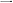 年55指 标满意度指标(10分)服 务 对 象 满 意 度 指 标指标 1：学生满意度学生满意度 达到 85%以 上完 成1010总分总分总分总分10099